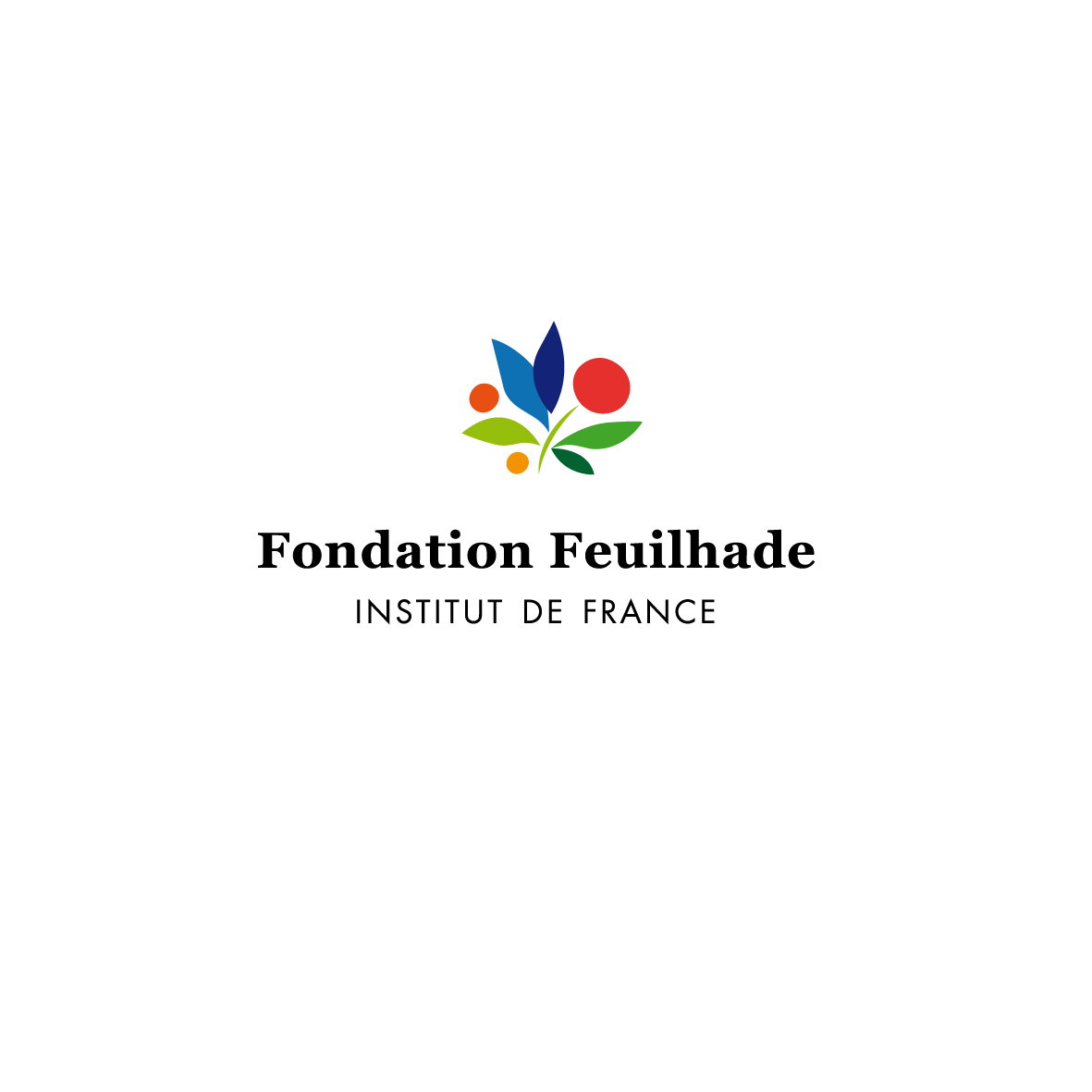 Dossier de candidature au Prix de la Solidarité de Proximité® 2024Important :Pour faciliter l’instruction des dossiers, nous vous remercions de :Répondre à toutes les questions en respectant la numérotationNe pas dépasser 6 pagesNB : la réponse aux questions peut, si vous le souhaitez, être complétée par des pièces jointesComment avez-vous eu connaissance du présent appel à candidatures ?Coordonnées Nom et fonction de la personne en charge de la candidatureAdresse courriel et numéro de téléphone de cette personneAdresse de votre habitat “participatif“Avez-vous un support de communication pour votre projet ?Identité de votre structure associative / coopérativeNomStatut juridique et année de création Genèse de votre projetQui en est à l’origine ?Quels en étaient les objectifs initiaux ?Quelles ont été les principales étapes de la création ?Combien de temps s’est écoulé entre la naissance de l’idée et l’installation des premiers occupants ?Avez-vous eu des partenaires pour construire ce projet ? Lesquels ? Comment ont-ils contribué ?Votre lieu Décrivez-le, avec ses espaces communs et ses espaces privésQuels sont ses atouts ?A qui appartient-il ? (Terrain ? bâtiments ? équipements ? autres ?)Les résidentsQuelles sont leurs motivations ?Comment peut-on intégrer et quitter le projet ?Aujourd’hui, combien et qui sont-ils, quel est leur âge ?Depuis combien de temps sont-ils là et pour combien de temps ?Qu’apportent-ils chacun au projet ?L’animateur de la maison S’il y en a un, qui est-il et est-il résident ? Quel est son rôle ? Est-il rémunéré ?  Comment a-t-il été sélectionné et intégré au projet ?La vie ensembleQuelles sont les règles de vie en commun et comment sont-elles formalisées ?Comment se matérialise l’entraide entre les membres du groupe ? (principe de réciprocité : je donne et je reçois)Quels biens, services et dépenses sont mutualisés ?Liens avec votre voisinageAvec quelles structures ou personnes êtes-vous en contact ? Pour quelles activités et dans quels buts ?Modèle économique de votre projetQuel est le coût de fonctionnement annuel du lieu (loyers, prestations et autres charges) ?Comment ce coût est-il réparti entre les résidents ? Existe-t-il d’autres ressources financières ?Au départ, que possédait votre association/coopérative ? Avez-vous bénéficié de dons pour amorcer le projet, et de la part de qui (individus, collectivités, autres …) ?Et demain ?Comment imaginez-vous l’avenir de votre projet ? Quelles sont les actions que vous comptez mettre en œuvre pour améliorer / perfectionner votre projet ? A quoi vous servira le Prix de la Solidarité de Proximité©, financièrement et en termes d’image ?Pour terminerExpliquez comment ce que vous avez fait pourrait être dupliqué ou reproduit par d’autres personnes, pour un projet similaire.Quels conseils donneriez-vous à des personnes désireuses de s’inspirer de votre expérience pour conduire leur projet d’habitat participatif entre génération ?En conclusion, quel est, à vos yeux, le principal point fort de votre projet?Merci d’envoyer votre dossieruniquement par courriel candidature@fondationfeuilhade.org